Бланк 7 за державну реєстрацію іншого речового права (1760 грн._ 1 роб. день)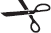 ПовідомленняКвитанціяПовідомленняКвитанція